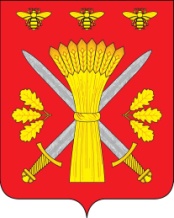 РОССИЙСКАЯ ФЕДЕРАЦИЯОРЛОВСКАЯ ОБЛАСТЬТРОСНЯНСКИЙ  РАЙОННЫЙ СОВЕТ НАРОДНЫХ ДЕПУТАТОВРЕШЕНИЕ24 декабря  2020  года                                                                  № 285      с. ТроснаПринято на сорок втором заседании районного Совета народных депутатов пятого созываОб отчете об оперативной обстановке на территории Троснянского района и результатах оперативно-служебной деятельности ОМВД России по Троснянскому району за 2020 г.Заслушав отчет начальника ОМВД России по Троснянскому району, подполковника полиции  А.В. Коссова «Об оперативной обстановке на территории Троснянского района и результатах оперативно-служебной деятельности ОМВД России по Троснянскому району за  2020 год»,  Троснянский районный Совет народных депутатов РЕШИЛ:1.Отчёт «Об оперативной обстановке на территории Троснянского района и результатах оперативно-служебной деятельности ОМВД россии по Троснянскому району за 2020 года» принять к сведению.2. Начальнику ОМВД России по Троснянскому району принять дополнительные меры по увеличению показателя  общей раскрываемости, меры по   предупреждению и пресечению преступлений, связанных с незаконным оборотом наркотиков; преступлений экономической направленности, в том числе связанных с коррупцией, раскрытию преступлений прошлых лет; профилактике преступности в общественных местах. Совместно с органами муниципальной власти  и общественными объединениями активизировать работу по обеспечению правопорядка на территории Троснянского района.  Принять меры по предупреждению рецидивной преступности.3.Настоящее решение вступает в силу со дня его обнародования.Председатель районного Совета           Глава районанародных депутатов                               В. И. Миронов                                               А.И.Насонов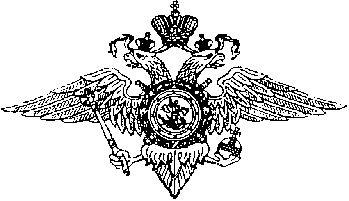 ОМВД России по Троснянскому районуОтчетоб оперативной обстановке на территории Троснянского района и результатах оперативно-служебной деятельности ОМВД России по Троснянскому району за 2020 годТросна2020В истекшем году оперативно-служебная деятельность ОМВД России по Троснянскому району осуществлялась в соответствии с основными принципами и приоритетами, определенными Федеральным законом «О полиции», Указами Президента Российской Федерации, ежегодным посланием Президента Федеральному Собранию, требованиями Директивных документов МВД России, решениями Правительства области, областного и районного Советов народных депутатов и была направлена на укрепление общественного порядка, профилактику правонарушений, повышение эффективности работы по защищенности граждан от преступных посягательств.Руководством ОМВД принимались меры по повышению доверия граждан к полиции, открытости ее деятельности и уровня взаимодействия с гражданским обществом, укреплению дисциплины и законности в служебном коллективе, совершенствованию уровня профессиональной и морально-психологической готовности личного состава к выполнению поставленных задач. Характеристика криминогенной обстановки 
на территории районаЗа 11 месяцев 2020 г. оперативная обстановка на территории района характеризуется незначительным повышением показателей по отдельным направлениям деятельности. Количество зарегистрированных преступлений увеличилось на 6,3% - 85 (+5), увеличилось на 14,3% с 14 до 16 количество преступлений, относящихся к категории тяжких и особо тяжких.Увеличилось число преступлений, следствие по которым обязательно – на 2,5% - 41 (+1).В структуре преступности 21,2% (18) - составляют преступления против личности, 44,7% (38) - преступления против собственности.В социально-криминологической характеристике преступности снизилось количество преступлений, совершенных лицами, ранее их совершавшими - 23 (-6), их удельный вес в числе расследованных составил 47,9%. На 19,0%  снизилось количество преступлений, совершенных лицами в состоянии алкогольного опьянения - 17 (-4), их удельный вес составил 35,4%. Иностранными гражданами на территории района совершено 1 преступление (264 ч.3 УК РФ). В отношении иностранных граждан преступлений не совершалось.Основные результаты оперативно-служебнойдеятельности ОМВДЗа 11 месяцев 2020 г. ОМВД и другими правоохранительными органами расследованы и направлены в суд уголовные дела по 48 преступлениям. В отчетном периоде принято решений о приостановлении производством 27 уголовных дел (данный показатель превышает уровень прошлого года), приостановлено производство предварительное следствие по которомы обязательно – 22 (7  по ст. 186 ч.1 УК РФ), предварительное следствие не обязательно -5. Эффективность работы по обеспечению неотвратимости наказания за их совершение в целом составила 64,0% (-3,6%). По преступлениям, предварительное следствие по которым обязательно, раскрываемость составила 42,1% (-14,2%).Уровень неотвратимости наказания по преступлениям компетенции дознания  составил 86,5(-9,4%). На уровне прошлого года осталось количество преступлений против собственности - 38, из них с 24 до 21 снизилось количество зарегистрированных краж. Раскрыто  преступлений данного вида 10, не раскрыто – 8. Неотвратимость наказания краж составила 55,6%, по линии предварительное следствие обязательно составила 45,5%. Раскрыто 4 преступления прошлых лет, 1 направлено в суд с ходатайством в порядке ч.2 ст. 446.2 УК РФ (судебный штраф).Зарегистрировано 1 преступление,  связанное с незаконным оборотом наркотиков, изъято 317 граммов наркотических средств.Выявлено 1 преступление, связанное с незаконным оборотом оружия. За 11 месяцев т.г. зарегистрировано 3 преступления по линии экономики, из них 2 коррупционной направленности. За 11 месяцев 2020 г. в следственной группе ОМВД России по Троснянскому району находилось в производстве 71 уголовное дело.В отчетном периоде в суд с обвинительным заключением направлено 6   уголовных дел, 6 уголовных дела с постановлением о применении меры уголовно-правового характера в виде судебного штрафа.В производстве старшего дознавателя ОМВД России по Троснянскому району за 11 месяцев 2020 г. находилось 40 (-10)  уголовных дел. Всего за отчетный период 2020 года было окончено 18 (-4) уголовных дел. Фактов незаконного привлечения граждан к уголовной ответственности в ходе расследования уголовных дел сотрудниками органов предварительного следствия и подразделениями дознания не допущено. Состояние преступности в общественных местах характеризуется снижением с 18 до 13  преступлений, с 14 до 8 снизилось количество преступлений, совершенных на улицах, удельный вес составил 15,3%, в том числе на улицах 9,4%.В целях обеспечения охраны общественного порядка на улицах и в других общественных местах на территории района ежесуточно в системе Единой дислокации выставляется наряд полиции. По состоянию на 01.12.2020 на профилактическом учете в ОМВД  состоит  5 граждан, формально подпадающих под административный надзор. В соответствии с Федеральным законом РФ от 06.04.2011 № 64 - ФЗ ОВД административный надзор осуществляется за  3 ранее судимыми лицами. Сотрудниками полиции осуществляется профилактическая работа с 15 неблагополучными семьями. В ОМВД на профилактическом учете состоят 10 несовершеннолетних, из них 6 – за совершение общественно опасных деяний, 1 – в связи с совершением административного правонарушения, 1 – в связи с недостижением возраста привлечения к административной ответственности,  2 – несовершеннолетний самовольный уход из дома.За 11 месяцев 2020 года  не зарегистрировано преступлений, совершенных несовершеннолетними. Важное значение в профилактике преступлений имеет применение административного законодательства. Сотрудниками ОМВД выявлено 250 административных правонарушений, предусмотренных КоАП РФ (без учета нарушений ПДД). Взыскаемость штрафов составила 88(+6)% .Отделением государственной инспекции безопасности дорожного движения совместно с другими подразделениями ОМВД России по Троснянскому району проводилась работа, направленная на предупреждение дорожно-транспортных происшествий, укреплению транспортной дисциплины среди водительского состава и обеспечению безопасности дорожного движения на обслуживаемой территории.По итогам 11 месяцев 2020 года обстановка с аварийностью на территории обслуживания  ОМВД России по Троснянскому району характеризуется следующими показателями. Зарегистрировано 52 (-2) ДТП, из них входящие в государственную статистическую отчетность - 15 (15). При этом 21 (-2)  граждан получили телесные повреждения, погибло 4(+2).С участием детей допущено 1 ДТП, как и в прошлом году. По вине водителей, управляющих транспортными средствами в состоянии опьянения, не допущено дорожно-транспортных происшествий.За 11 месяцев т.г. пресечено 661 (+11) нарушений правил дорожного движения, выявлено 30 фактов управления транспортными средствами водителями в состоянии опьянения. Проводятся дополнительные мероприятия направленные на снижение тяжести последствий дорожно-транспортных происшествий. Усилен контроль за соблюдением правил проездов пешеходных переходов, управления транспортными средствами водителями в состоянии опьянения. По состоянию на 01.12.2020 на территории района состоят на миграционном учете 263 иностранных граждан, из них 244 поставлены на учет по месту пребывания, 19 зарегистрированы по месту жительства. С рабочей целью на миграционном учете состоит 52 гражданина, на основании патента -52.За 11 месяцев 2020 года документировано 320 человек паспортом гражданина РФ.Зарегистрировано 4 преступления, предусмотренных ст. 322.2 УК РФ.По итогам 11 месяцев 2020 года в ОМВД России по Троснянскому району зарегистрировано 1101 (+17,7%) заявлений, сообщений о преступлениях, об административных правонарушениях и происшествиях. С нарушением установленных сроков заявления и сообщения граждан не рассматривались.По всем поступившим сообщениям проведены проверки, заявителям направлены ответы о принятых мерах реагирования.В целях повышения открытости деятельности полиции продолжена работа по обеспечению информирования населения о раскрытии наиболее значимых и резонансных преступлений, пропаганды правовых знаний, в районной газете «Сельские Зори» публиковались материалы по различным направлениям служебной деятельности.  Последовательно, системно и целенаправленно проводятся мероприятия по повышению профессионального уровня личного состава, укреплению служебной дисциплины и законности. В тоже время каждый факт недостойного поведения сотрудников мы рассматриваем как чрезвычайное происшествие. Состояние оперативной обстановки на территории района за 2020 г. в целом является стабильным, а принимаемые меры позволили сохранить контроль за состоянием правопорядка на обслуживаемой территории.Эффективность оперативно-служебной деятельности ОМВД России по Троснянскому району за 11 месяцев 2020 г. оценивается положительно (61,81  баллов). Следует признать недостаточными принимаемые ОМВД меры по   предупреждению и пресечению преступлений, связанных с незаконным оборотом наркотиков, оружия, раскрытию и расследованию тяжких преступлений, а также преступлений против собственности.В 1 квартале 2021 года будут приняты все меры к повышению результативности в работе, к устранению недостатков, допущенных в 2020 г.Личный состав ОМВД России по Троснянскому району способен решать стоящие перед ним задачи по укреплению правопорядка, обеспечению личной и общественной безопасности граждан на территории района.НачальникОМВД России по Троснянскому районуподполковник полиции                                                                            А.В. Коссов